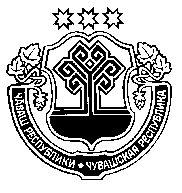 ___________ 2023 =. _________№	            ___01.03._ 2023 г. № __161_+.м.рле хули	        г. Шумерля В соответствии со статьей 30 Федерального закона от 8 ноября 2007 г. № 257-ФЗ «Об автомобильных дорогах и дорожной деятельности в Российской Федерации и о внесении изменений в отдельные законодательные акты Российской Федерации», статьей 15 Федерального закона от 6 октября 2003 г. № 131-ФЗ «Об общих принципах организации местного самоуправления в Российской Федерации», статьей 2 Закона Чувашской Республики от 15 ноября 2007 г. № 72 «Об основаниях временного ограничения или прекращения движения транспортных средств на автомобильных дорогах», во исполнение постановления Кабинета Министров Чувашской Республики от 24 февраля 2012 г. № 62 «Об утверждении Порядка осуществления временных ограничений или прекращения движения транспортных средств по автомобильным дорогам регионального, межмуниципального и местного значения в Чувашской Республике», Уставом города Шумерля Чувашской Республики, в целях обеспечения сохранности автомобильных дорог и дорожных сооружений администрация города Шумерля п о с т а н о в л я е т: 1. Ввести в период с 1 апреля по 30 апреля 2023 года временное ограничение движения по автомобильным дорогам общего пользования города Шумерля (далее - временное ограничение движения в весенний период), транспортных средств с грузом или без груза, нагрузка на оси которых более чем на два процента превышает предельно допустимые значения нагрузки на ось или группу осей (тележку), установленные приложением к настоящему постановлению;с июня 2023 года по август 2023 года временное ограничение движения по автомобильным дорогам общего пользования города Шумерля, с асфальтобетонным покрытием тяжеловесных транспортных средств, масса которых с грузом или без груза и (или) нагрузки на оси которых более чем на два процента превышает допустимую массу транспортных средств и (или) допустимую нагрузку на ось или группу осей (тележку), установленные постановлением Правительства Российской Федерации от 21 декабря 2020 г. № 2200 «Об утверждении Правил перевозок грузов автомобильным транспортом и о внесении изменений в пункт 2.1.1 Правил дорожного движения Российской Федерации», при средних значениях дневной температуры воздуха свыше 320С по данным филиала Федерального государственного бюджетного учреждения «Верхне-Волжское управление по гидрометеорологии и мониторингу окружающей среды» (далее - временное ограничение движения в летний период). 2. Установить, что предусмотренное настоящим постановлением временное ограничение движения транспортных средств в весенний период не распространяется:на международные перевозки грузов;на пассажирские перевозки автобусами, в том числе международные;на перевозки пищевых продуктов, кормов для животных, кормовых добавок, животных, лекарственных препаратов, топлива (бензин, дизельное топливо, судовое топливо, топливо для реактивных двигателей, топочный мазут, газообразное топливо), семенного фонда, удобрений, почты и почтовых грузов;на перевозку грузов, необходимых для ликвидации последствий стихийных бедствий или иных чрезвычайных происшествий;на транспортировку дорожно-строительной и дорожно-эксплуатационной техники и материалов, применяемых при проведении аварийно-восстановительных и ремонтных работ;на транспортные средства федеральных органов исполнительной власти, в которых федеральным законом предусмотрена военная служба.3. Установить, что в летний период действия временного ограничения движения движение тяжеловесных транспортных средств, нагрузка на ось или группу осей (тележку) которых более чем на два процента превышает допустимые нагрузки на ось, установленные постановлением Правительства Российской Федерации от 21 декабря 2020 г. № 2200 «Об утверждении Правил перевозок грузов автомобильным транспортом и о внесении изменений в пункт 2.1.1 Правил дорожного движения Российской Федерации», по автомобильным дорогам с асфальтобетонным покрытием разрешается в период с 22 часов 00 минут до 10 часов 00 минут.Предусмотренное настоящим постановлением временное ограничение движения транспортных средств в летний период не распространяется:на пассажирские перевозки автобусами, в том числе международные;на перевозку грузов, необходимых для ликвидации последствий стихийных бедствий или иных чрезвычайных происшествий;на транспортировку дорожно-строительной и дорожно-эксплуатационной техники и материалов, применяемых при проведении аварийно-восстановительных и ремонтных работ.4. Установить перечень автомобильных дорог общего пользования города Шумерля, на которых вводится временное ограничение движения в весенний и летний периоды, а также предельно допустимое значение нагрузки на ось или группу осей (тележку) транспортного средства на весенний период временного ограничения движения, согласно приложению к настоящему постановлению.5. Отделу жилищно-коммунального хозяйства Управления градостроительства и городского хозяйства администрации города Шумерля Чувашской Республики:не позднее чем за 30 дней проинформировать через средства массовой информации пользователей автомобильных дорог общего пользования города Шумерля, о причинах и сроках временного ограничения движения в весенний и летний периоды и о возможности воспользоваться объездом; разместить информацию на сайте города Шумерля в информационно-телекоммуникационной сети «Интернет, а также в издании «Информационный бюллетень»; обеспечить в период временного ограничения движения в весенний период своевременную выдачу специальных разрешений на движение по автомобильным дорогам общего пользования города Шумерля тяжеловесного транспортного средства, нагрузка на оси которого более чем на два процента превышает предельно допустимую нагрузку на ось или группу осей (тележку), установленные настоящим постановлением; обеспечить в период временного ограничения движения в летний период в специальных разрешениях на движение по автомобильным дорогам общего пользования города Шумерля тяжеловесных транспортных средств, масса которых с грузом или без груза и (или) нагрузка на оси которого более чем на два процента превышают допустимую массу транспортных средств и (или) допустимую нагрузку на ось или группу осей (тележку), установленные постановлением Правительства Российской Федерации от 21 декабря 2020 г. № 2200 «Об утверждении Правил перевозок грузов автомобильным транспортом и о внесении изменений в пункт 2.1.1 Правил дорожного движения Российской Федерации», в графе «Особые условия движения» внесение записи следующего содержания: «при введении временного ограничения в летний период движение разрешается в период с 22.00 до 10.00».6. Отделу жилищно-коммунального хозяйства Управления градостроительства и городского хозяйства администрации города Шумерля Чувашской Республики совместно с дорожными эксплуатационными организациями, осуществляющими содержание автомобильных дорог общего пользования местного значения (участков таких автомобильных дорог) города Шумерля, обеспечить установку в течение суток после введения периода временного ограничения движения в весенний период и демонтаж в течение суток после прекращения периода временного ограничения движения в весенний период на автомобильных дорогах общего пользования местного значения (участков таких автомобильных дорог) города Шумерля, дорожных знаков 3.12 «Ограничение массы, приходящейся на ось транспортного средства» и знаков дополнительной информации (таблички) 8.20.1 и 8.20.2 «Тип тележки транспортного средства», предусмотренных Правилами дорожного движения Российской Федерации, утвержденными постановлением Совета Министров – Правительства Российской Федерации от 23 октября 1993 г. № 1090 «О правилах дорожного движения». 7. Рекомендовать обеспечить контроль за соблюдением режима движения по автомобильным дорогам общего пользования города Шумерля в период временного ограничения движения транспортных средств межмуниципальному отделу ОГИБДД МО МВД России «Шумерлинский» (по согласованию).8. Контроль за исполнением настоящего распоряжения возложить на начальника отдела жилищно-коммунального хозяйства Управления градостроительства и городского хозяйства администрации города Шумерля Чувашской Республики.9. Настоящее постановление вступает в силу после его официального опубликования.И.о. главы администрации 						                             Э.М. ВасильевЕгоров А.В.,2-33-06 Приложение №1к постановлению администрации города Шумерляот 01.03.2023 г. №161Размер вреда при превышении значения предельно допустимой массы транспортного средстваПриложение №2к постановлению администрации города Шумерляот _________ 2023 г. № ________II. Размер вреда при превышении значений предельно допустимых осевых нагрузок на каждую ось транспортного средстваО временном ограничении движения транспортных средств по автомобильным дорогам общего пользования города Шумерля в период возникновения неблагоприятных условий в 2023 годуПревышение предельно допустимой массы транспортного средства (процентов)Размер вреда(рублей на 5 км)Свыше 2 до 336от 3 (включительно) до 436от 4 (включительно) до 537от 5 (включительно) до 637от 6 (включительно) до 738от 7 (включительно) до 839от 8 (включительно) до 939от 9 (включительно) до 1040от 10 (включительно) до 1140от 11 (включительно) до 1241от 12 (включительно) до 1341от 13 (включительно) до 1442от 14 (включительно) до 1543от 15 (включительно) до 1643от 16 (включительно) до 17219от 17 (включительно) до 18221от 18 (включительно) до 19224от 19 (включительно) до 20227от 20 (включительно) до 21230от 21 (включительно) до 22233от 22 (включительно) до 23236от 23 (включительно) до 24239от 24 (включительно) до 25242от 25 (включительно) до 26245от 26 (включительно) до 27247от 27 (включительно) до 28250от 28 (включительно) до 29253от 29 (включительно) до 30256от 30 (включительно) до 31259от 31 (включительно) до 32262от 32 (включительно) до 33265от 33 (включительно) до 34268от 34 (включительно) до 35271от 35 (включительно) до 36273от 36 (включительно) до 37276от 37 (включительно) до 38279от 38 (включительно) до 39282от 39 (включительно) до 40285от 40 (включительно) до 41288от 41 (включительно) до 42291от 42 (включительно) до 43294от 43 (включительно) до 44297от 44 (включительно) до 45299от 45 (включительно) до 46302от 46 (включительно) до 47305от 47 (включительно) до 48308от 48 (включительно) до 49311от 49 (включительно) до 50314от 50 (включительно) до 51317от 51 (включительно) до 52320от 52 (включительно) до 53323от 53 (включительно) до 54325от 54 (включительно) до 55328от 55 (включительно) до 56331от 56 (включительно) до 57334от 57 (включительно) до 58337от 58 (включительно) до 59340от 59 (включительно) до 60343от 60 (включительно) и вышеРассчитывается по формулам, приведенным в Методике расчета размера вреда, причиняемого тяжеловесными транспортными средствами, утвержденной постановлением Правительства Российской Федерации от 31.01.2020 №67 «Об утверждении Правил возмещения вреда, причиняемого тяжеловесными транспортными средствами, об изменении и признании утратившими силу некоторых актов Правительства Российской Федерации».Превышение предельно допустимых осевых нагрузок на ось транспортного средства (процентов)Размер вреда в период временного ограничения в связи с неблагоприятными природно-климатическими условиями (рублей на 5 км)Свыше 2 до 3146от 3 (включительно) до 4148от 4 (включительно) до 5151от 5 (включительно) до 6155от 6 (включительно) до 7159от 7 (включительно) до 8164от 8 (включительно) до 9170от 9 (включительно) до 10177от 10 (включительно) до 11184от 11 (включительно) до 12192от 12 (включительно) до 13201от 13 (включительно) до 14210от 14 (включительно) до 15220от 15 (включительно) до 16231от 16 (включительно) до 17242от 17 (включительно) до 18254от 18 (включительно) до 19267от 19 (включительно) до 20280от 20 (включительно) до 21294от 21 (включительно) до 22309от 22 (включительно) до 23324от 23 (включительно) до 24340от 24 (включительно) до 25357от 25 (включительно) до 26374от 26 (включительно) до 27392от 27 (включительно) до 28411от 28 (включительно) до 29430от 29 (включительно) до 30450от 30 (включительно) до 31471от 31 (включительно) до 32492от 32 (включительно) до 33514от 33 (включительно) до 34536от 34 (включительно) до 35559от 35 (включительно) до 36583от 36 (включительно) до 37607от 37 (включительно) до 38632от 38 (включительно) до 39658от 39 (включительно) до 40684от 40 (включительно) до 41711от 41 (включительно) до 42739от 42 (включительно) до 43767от 43 (включительно) до 44796от 44 (включительно) до 45825от 45 (включительно) до 46855от 46 (включительно) до 47886от 47 (включительно) до 48917от 48 (включительно) до 49949от 49 (включительно) до 50981от 50 (включительно) до 511014от 51 (включительно) до 521048от 52 (включительно) до 531082от 53 (включительно) до 541117от 54 (включительно) до 551153от 55 (включительно) до 561189от 56 (включительно) до 571226от 57 (включительно) до 581263от 58 (включительно) до 591301от 59 (включительно) до 601340от 60 (включительно) и вышеРассчитывается по формулам, приведенным в Методике расчета размера вреда, причиняемого тяжеловесными транспортными средствами, утвержденной постановлением Правительства Российской Федерации от 31.01.2020 № 67 «Об утверждении Правил возмещения вреда, причиняемого тяжеловесными транспортными средствами, об изменении и признании утратившими силу некоторых актов Правительства Российской Федерации».